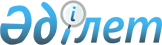 2023 - 2025 жылдарға арналған қалалық бюджет туралыҰлытау облысы Сәтбаев қалалық мәслихатының 2022 жылғы 28 желтоқсандағы № 240 шешімі.
      Қазақстан Республикасының Бюджет кодексіне, Қазақстан Республикасының "Қазақстан Республикасындағы жергілікті мемлекеттік басқару және өзін-өзі басқару туралы" Заңына сәйкес Сәтбаев қалалық мәслихаты ШЕШТІ:
      1. 2023 – 2025 жылдарға арналған қалалық бюджет тиісінше 1, 2 және 3 қосымшаларға сәйкес, оның ішінде 2023 жылға мынадай көлемдерде бекітілсін:
      1) кірістер – 13 359 238 мың теңге, оның ішінде:
      салықтық түсімдер бойынша – 7 654 130 мың теңге;
      салықтық емес түсімдер бойынша – 42 141 мың теңге;
      негізгі капиталды сатудан түсетін түсімдер бойынша – 87 569 мың теңге;
      трансферттердің түсімдері бойынша – 5 575 398 мың теңге;
      2) шығындар – 17 002 260 мың теңге;
      3) таза бюджеттік кредиттеу – 0 мың теңге;
      бюджеттік кредиттер – 0 мың теңге;
      бюджеттік кредиттерді өтеу – 0 мың теңге;
      4) қаржы активтерімен жасалатын операциялар бойынша сальдо – 0 мың теңге, оның ішінде:
      қаржы активтерін сатып алу – 0 мың теңге;
      мемлекеттің қаржы активтерін сатудан түсетін түсімдер – 0 мың теңге;
      5) бюджет тапшылығы (профициті) – алу 1 575 264 мың теңге;
      6) бюджет тапшылығын (профицитін пайдалану) қаржыландыру – 3 643 022 мың теңге, оның ішінде:
      қарыздар түсімдері – 2 067 758 мың теңге;
      қарыздарды өтеу – 0 мың теңге;
      бюджет қаражаттарының пайдаланылатын қалдықтары – 1 575 264 мың теңге.
      Ескерту. 1-тармақ жаңа редакцияда - Ұлытау облысы Сәтбаев қалалық мәслихатының 08.12.2023 № 80 шешімімен (01.01.2023 бастап қолданысқа енгізіледі).


      2. 2023 жылға арналған қалалық бюджетке кірістерді бөлу нормативтері келесі мөлшерлерде белгіленсін:
      1) жеке табыс салығы бойынша: 
      төлем көзінен салық салынатын табыстардан ұсталатын – 75 пайыз;
      2) әлеуметтік салық бойынша – 75 пайыз.
      3. 2023 жылға арналған қалалық бюджет кірістерінің және шығындарының құрамында келесі трансферттер қарастырылғаны 4 қосымшаға сәйкес ескерілсін.
      4. 2023 жылға арналған қалалық бюджет түсімдерінің құрамында облыстық бюджеттен қала бюджетіне берілетін субвенциялардың көлемі 2 445 541 мың теңге сомасында ескерілсін.
      5. Жергілікті атқарушы органның 2023 жылға арналған резерві 54 000 мың теңге сомасында бекітілсін.
      Ескерту. 5-тармақ жаңа редакцияда - Ұлытау облысы Сәтбаев қалалық мәслихатының 08.12.2023 № 80 шешімімен (01.01.2023 бастап қолданысқа енгізіледі).


      6. Осы шешім 2023 жылғы 1 қаңтардан бастап қолданысқа енгізіледі. 2023 жылға арналған қалалық бюджет
      Ескерту. 1-қосымша жаңа редакцияда - Ұлытау облысы Сәтбаев қалалық мәслихатының 08.12.2023 № 80 шешімімен (01.01.2023 бастап қолданысқа енгізіледі). 2024 жылға арналған қалалық бюджет 2025 жылға арналған қалалық бюджет 2023 жылға арналған республикалық және облыстық бюджеттен бөлінген нысаналы трансферттер
					© 2012. Қазақстан Республикасы Әділет министрлігінің «Қазақстан Республикасының Заңнама және құқықтық ақпарат институты» ШЖҚ РМК
				
      Сәтбаев қалалық мәслихатының хатшысы

Т. Хмилярчук
Сәтбаев қалалық мәслихатының
2022 жылғы 28 желтоқсандағы
№ 240 шешіміне
1 қосымша
Санаты
Санаты
Санаты
Санаты
Сома (мың теңге)
Сыныбы
Сыныбы
Сыныбы
Сома (мың теңге)
Iшкi сыныбы
Iшкi сыныбы
Сома (мың теңге)
Атауы
Сома (мың теңге)
1
2
3
4
5
I. Кірістер
13 359 238
1
Салықтық түсімдер
7 654 130
01
Табыс салығы
2 803 833
1
Корпоративтік табыс салығы
386 680
2
Жеке табыс салығы
2 417 153
03
Әлеуметтiк салық
1 590 922
1
Әлеуметтік салық
1 590 922
04
Меншiкке салынатын салықтар
1 620 423
1
Мүлiкке салынатын салықтар
1 341 801
3
Жер салығы
8 600
4
Көлiк құралдарына салынатын салық
270 000
5
Бірыңғай жер салығы
22
05
Тауарларға, жұмыстарға және көрсетілетін қызметтерге салынатын iшкi салықтар
1 598 175
2
Акциздер
10 011
3
Табиғи және басқа да ресурстарды пайдаланғаны үшiн түсетiн түсiмдер
1 550 836
4
Кәсiпкерлiк және кәсiби қызметтi жүргiзгенi үшiн алынатын алымдар
37 328
08
Заңдық маңызы бар әрекеттерді жасағаны және (немесе) оған уәкілеттігі бар мемлекеттік органдар немесе лауазымды адамдар құжаттар бергені үшін алынатын міндетті төлемдер
40 777
1
Мемлекеттік баж
40 777
2
Салықтық емес түсiмдер
42 141
01
Мемлекеттік меншіктен түсетін кірістер
24 001
5
Мемлекет меншігіндегі мүлікті жалға беруден түсетін кірістер
24 001
03
Мемлекеттік бюджеттен қаржыландырылатын мемлекеттік мекемелер ұйымдастыратын мемлекеттік сатып алуды өткізуден түсетін ақша түсімдері
401
1
Мемлекеттік бюджеттен қаржыландырылатын мемлекеттік мекемелер ұйымдастыратын мемлекеттік сатып алуды өткізуден түсетін ақша түсімдері
401
06
Басқа да салықтық емес түсiмдер
17 739
1
Басқа да салықтық емес түсiмдер
17 739
3
Негізгі капиталды сатудан түсетін түсімдер
87 569
01
Мемлекеттік мекемелерге бекітілген мемлекеттік мүлікті сату
40 800
1
Мемлекеттік мекемелерге бекітілген мемлекеттік мүлікті сату
40 800
03
Жердi және материалдық емес активтердi сату
46 769
1
Жерді сату
24 375
2
Материалдық емес активтерді сату 
22 394
4
Трансферттердің түсімдері
5 575 398
02
Мемлекеттiк басқарудың жоғары тұрған органдарынан түсетiн трансферттер
5 575 398
2
Облыстық бюджеттен түсетiн трансферттер
5 575 398
Функционалдық топ
Функционалдық топ
Функционалдық топ
Функционалдық топ
Функционалдық топ
Сома (мың теңге)
Кіші функция
Кіші функция
Кіші функция
Кіші функция
Сома (мың теңге)
Бюджеттік бағдарламалардың әкiмшiсi
Бюджеттік бағдарламалардың әкiмшiсi
Бюджеттік бағдарламалардың әкiмшiсi
Сома (мың теңге)
Бағдарлама
Бағдарлама
Сома (мың теңге)
Атауы
Сома (мың теңге)
1
2
3
4
5
6
II. Шығындар
17 002 260
01
Жалпы сипаттағы мемлекеттiк көрсетілетін қызметтер
1 295 279
1
Мемлекеттiк басқарудың жалпы функцияларын орындайтын өкiлдi, атқарушы және басқа органдар
686 301
112
Аудан (облыстық маңызы бар қала) мәслихатының аппараты
52 969
001
Аудан (облыстық маңызы бар қала) мәслихатының қызметін қамтамасыз ету жөніндегі қызметтер
52 395
005
Мәслихаттар депутаттары қызметінің тиімділігін арттыру
574
122
Аудан (облыстық маңызы бар қала) әкімінің аппараты
633 332
001
Аудан (облыстық маңызы бар қала) әкімінің қызметін қамтамасыз ету жөніндегі қызметтер
580 654
003
Мемлекеттік органның күрделі шығыстары
52 678
2
Қаржылық қызмет
6 607
459
Ауданның (облыстық маңызы бар қаланың) экономика және қаржы бөлімі
6 607
003
Салық салу мақсатында мүлікті бағалауды жүргізу
3 287
010
Жекешелендіру, коммуналдық меншікті басқару, жекешелендіруден кейінгі қызмет және осыған байланысты дауларды реттеу 
3 320
9
Жалпы сипаттағы өзге де мемлекеттiк қызметтер
602 371
454
Ауданның (облыстық маңызы бар қаланың) кәсіпкерлік және ауыл шаруашылығы бөлімі
68 037
001
Жергілікті деңгейде кәсіпкерлікті және ауыл шаруашылығын дамыту саласындағы мемлекеттік саясатты іске асыру жөніндегі қызметтер
68 037
458
Ауданның (облыстық маңызы бар қаланың) тұрғын үй-коммуналдық шаруашылығы, жолаушылар көлігі және автомобиль жолдары бөлімі
359 259
001
Жергілікті деңгейде тұрғын үй-коммуналдық шаруашылығы, жолаушылар көлігі және автомобиль жолдары саласындағы мемлекеттік саясатты іске асыру жөніндегі қызметтер
248 521
013
Мемлекеттік органның күрделі шығыстары
20 738
106
Әлеуметтік, табиғи және техногендік сипаттағы төтенше жағдайларды жою үшін жергілікті атқарушы органның төтенше резерві есебінен іс-шаралар өткізу
90 000
459
Ауданның (облыстық маңызы бар қаланың) экономика және қаржы бөлімі
99 776
001
Ауданның (облыстық маңызы бар қаланың) экономикалық саясатын қалыптастыру мен дамыту, мемлекеттік жоспарлау, бюджеттік атқару және коммуналдық меншігін басқару саласындағы мемлекеттік саясатты іске асыру жөніндегі қызметтер
99 776
486
Ауданның (облыстық маңызы бар қаланың) жер қатынастары, сәулет және қала құрылысы бөлімі
75 299
001
Жергілікті деңгейде жер қатынастары, сәулет және қала құрылысын реттеу саласындағы мемлекеттік саясатты іске асыру жөніндегі қызметтер
75 299
02
Қорғаныс
50 690
1
Әскери мұқтаждар
49 699
122
Аудан (облыстық маңызы бар қала) әкімінің аппараты
49 699
005
Жалпыға бірдей әскери міндетті атқару шеңберіндегі іс-шаралар
49 699
2
Төтенше жағдайлар жөнiндегi жұмыстарды ұйымдастыру
991
122
Аудан (облыстық маңызы бар қала) әкімінің аппараты
991
006
Аудан (облыстық маңызы бар қала) ауқымындағы төтенше жағдайлардың алдын алу және оларды жою
262
007
Аудандық (қалалық) ауқымдағы дала өрттерінің, сондай-ақ мемлекеттік өртке қарсы қызмет органдары құрылмаған елдi мекендерде өрттердің алдын алу және оларды сөндіру жөніндегі іс-шаралар
729
03
Қоғамдық тәртіп, қауіпсіздік, құқықтық, сот, қылмыстық-атқару қызметі
56 000
9
Қоғамдық тәртіп және қауіпсіздік саласындағы басқа да қызметтер
56 000
458
Ауданның (облыстық маңызы бар қаланың) тұрғын үй-коммуналдық шаруашылығы, жолаушылар көлігі және автомобиль жолдары бөлімі
56 000
021
Елдi мекендерде жол қозғалысы қауiпсiздiгін қамтамасыз ету
56 000
06
Әлеуметтiк көмек және әлеуметтiк қамсыздандыру
1 119 663
1
Әлеуметтiк қамсыздандыру
35 457
451
Ауданның (облыстық маңызы бар қаланың) жұмыспен қамту және әлеуметтік бағдарламалар бөлімі
35 457
005
Мемлекеттік атаулы әлеуметтік көмек 
35 457
2
Әлеуметтiк көмек
947 962
451
Ауданның (облыстық маңызы бар қаланың) жұмыспен қамту және әлеуметтік бағдарламалар бөлімі
947 962
002
Жұмыспен қамту бағдарламасы
117 727
006
Тұрғын үйге көмек көрсету
1 482
007
Жергілікті өкілетті органдардың шешімі бойынша мұқтаж азаматтардың жекелеген топтарына әлеуметтік көмек
237 078
010
Үйден тәрбиеленіп оқытылатын мүгедектігі бар балаларды материалдық қамтамасыз ету
1 349
014
Мұқтаж азаматтарға үйде әлеуметтiк көмек көрсету
186 563
017
Оңалтудың жеке бағдарламасына сәйкес мұқтаж мүгедектігі бар адамдарды протездік-ортопедиялық көмек, сурдотехникалық құралдар, тифлотехникалық құралдар, санаторий-курорттық емделу, мiндеттi гигиеналық құралдармен қамтамасыз ету, арнаулы жүрiп-тұру құралдары, жеке көмекшінің және есту бойынша мүгедектігі бар адамдарға қолмен көрсететiн тіл маманының қызметтері мен қамтамасыз ету
363 918
023
Жұмыспен қамту орталықтарының қызметін қамтамасыз ету
39 845
9
Әлеуметтiк көмек және әлеуметтiк қамтамасыз ету салаларындағы өзге де қызметтер
136 244
451
Ауданның (облыстық маңызы бар қаланың) жұмыспен қамту және әлеуметтік бағдарламалар бөлімі
136 244
001
Жергілікті деңгейде халық үшін әлеуметтік бағдарламаларды жұмыспен қамтуды қамтамасыз етуді іске асыру саласындағы мемлекеттік саясатты іске асыру жөніндегі қызметтер
135 918
011
Жәрдемақыларды және басқа да әлеуметтік төлемдерді есептеу, төлеу мен жеткізу бойынша қызметтерге ақы төлеу
326
07
Тұрғын үй-коммуналдық шаруашылық
10 210 629
1
Тұрғын үй шаруашылығы
3 209 678
458
Ауданның (облыстық маңызы бар қаланың) тұрғын үй-коммуналдық шаруашылығы, жолаушылар көлігі және автомобиль жолдары бөлімі
850 158
002
Мемлекеттiк қажеттiлiктер үшiн жер учаскелерiн алып қою, соның iшiнде сатып алу жолымен алып қою және осыған байланысты жылжымайтын мүлiктi иелiктен айыру
614
003
Мемлекеттік тұрғын үй қорын сақтауды ұйымдастыру
47 500
004
Азаматтардың жекелеген санаттарын тұрғын үймен қамтамасыз ету
798 044
005
Авариялық және ескi тұрғын үйлердi бұзу
4 000
467
Ауданның (облыстық маңызы бар қаланың) құрылыс бөлімі
2 273 217
003
Коммуналдық тұрғын үй қорының тұрғын үйін жобалау және (немесе) салу, реконструкциялау
2 153 985
004
Инженерлік-коммуникациялық инфрақұрылымды жобалау, дамыту және (немесе) жайластыру
119 232
479
Ауданның (облыстық маңызы бар қаланың) тұрғын үй инспекциясы бөлімі
86 303
001
Жергілікті деңгейде тұрғын үй қоры саласындағы мемлекеттік саясатты іске асыру жөніндегі қызметтер
86 303
2
Коммуналдық шаруашылық
5 096 593
458
Ауданның (облыстық маңызы бар қаланың) тұрғын үй-коммуналдық шаруашылығы, жолаушылар көлігі және автомобиль жолдары бөлімі
2 869 040
011
Шағын қалаларды жылумен жабдықтауды үздіксіз қамтамасыз ету
2 398 640
012
Сумен жабдықтау және су бұру жүйесінің жұмыс істеуі
470 400
467
Ауданның (облыстық маңызы бар қаланың) құрылыс бөлімі
2 227 553
006
Сумен жабдықтау және су бұру жүйесін дамыту 
2 227 553
3
Елді-мекендерді көркейту
1 904 358
458
Ауданның (облыстық маңызы бар қаланың) тұрғын үй-коммуналдық шаруашылығы, жолаушылар көлігі және автомобиль жолдары бөлімі
1 904 358
015
Елдi мекендердегі көшелердi жарықтандыру
265 118
016
Елдi мекендердiң санитариясын қамтамасыз ету
160 233
017
Жерлеу орындарын ұстау және туыстары жоқ адамдарды жерлеу
5 687
018
Елдi мекендердi абаттандыру және көгалдандыру
1 473 320
08
Мәдениет, спорт, туризм және ақпараттық кеңістiк
1 096 567
1
Мәдениет саласындағы қызмет
431 116
455
Ауданның (облыстық маңызы бар қаланың) мәдениет және тілдерді дамыту бөлімі
431 116
003
Мәдени-демалыс жұмысын қолдау
431 116
2
Спорт
85 468
465
Ауданның (облыстық маңызы бар қаланың) дене шынықтыру және спорт бөлімі 
85 468
001
Жергілікті деңгейде дене шынықтыру және спорт саласындағы мемлекеттік саясатты іске асыру жөніндегі қызметтер
28 016
005
Ұлттық және бұқаралық спорт түрлерін дамыту
10 900
006
Аудандық (облыстық маңызы бар қалалық) деңгейде спорттық жарыстар өткiзу
29 855
007
Әртүрлi спорт түрлерi бойынша аудан (облыстық маңызы бар қала) құрама командаларының мүшелерiн дайындау және олардың облыстық спорт жарыстарына қатысуы
16 697
3
Ақпараттық кеңiстiк
212 316
455
Ауданның (облыстық маңызы бар қаланың) мәдениет және тілдерді дамыту бөлімі
137 816
006
Аудандық (қалалық) кiтапханалардың жұмыс iстеуi
134 316
007
Мемлекеттік тілді және Қазақстан халқының басқа да тілдерін дамыту
3 500
456
Ауданның (облыстық маңызы бар қаланың) ішкі саясат бөлімі
74 500
002
Мемлекеттік ақпараттық саясат жүргізу жөніндегі қызметтер
74 500
9
Мәдениет, спорт, туризм және ақпараттық кеңiстiктi ұйымдастыру жөнiндегi өзге де қызметтер
367 667
455
Ауданның (облыстық маңызы бар қаланың) мәдениет және тілдерді дамыту бөлімі
52 056
001
Жергілікті деңгейде тілдерді және мәдениетті дамыту саласындағы мемлекеттік саясатты іске асыру жөніндегі қызметтер
49 779
032
Ведомстволық бағыныстағы мемлекеттік мекемелер мен ұйымдардың күрделі шығыстары
2 277
456
Ауданның (облыстық маңызы бар қаланың) ішкі саясат бөлімі
315 611
001
Жергілікті деңгейде ақпарат, мемлекеттілікті нығайту және азаматтардың әлеуметтік сенімділігін қалыптастыру саласында мемлекеттік саясатты іске асыру жөніндегі қызметтер
276 102
003
Жастар саясаты саласында іс-шараларды іске асыру
39 509
10
Ауыл, су, орман, балық шаруашылығы, ерекше қорғалатын табиғи аумақтар, қоршаған ортаны және жануарлар дүниесін қорғау, жер қатынастары
9 606
6
Жер қатынастары
9 606
486
Ауданның (облыстық маңызы бар қаланың) жер қатынастары, сәулет және қала құрылысы бөлімі
9 606
007
Жердi аймақтарға бөлу жөнiндегi жұмыстарды ұйымдастыру
9 606
11
Өнеркәсіп, сәулет, қала құрылысы және құрылыс қызметі
250 757
2
Сәулет, қала құрылысы және құрылыс қызметі
250 757
467
Ауданның (облыстық маңызы бар қаланың) құрылыс бөлімі
123 143
001
Жергілікті деңгейде құрылыс саласындағы мемлекеттік саясатты іске асыру жөніндегі қызметтер
112 953
017
Мемлекеттік органның күрделі шығыстары
10 190
486
Ауданның (облыстық маңызы бар қаланың) жер қатынастары, сәулет және қала құрылысы бөлімі
127 614
004
Аудан аумағының қала құрылысын дамыту және елді мекендердің бас жоспарларының схемаларын әзірлеу
127 614
12
Көлiк және коммуникация
1 737 629
1
Автомобиль көлiгi
1 597 643
458
Ауданның (облыстық маңызы бар қаланың) тұрғын үй-коммуналдық шаруашылығы, жолаушылар көлігі және автомобиль жолдары бөлімі
1 597 643
023
Автомобиль жолдарының жұмыс істеуін қамтамасыз ету
917 517
045
Аудандық маңызы бар автомобиль жолдарын және елді мекендердің көшелерін күрделі және орташа жөндеу
680 126
9
Көлiк және коммуникациялар саласындағы өзге де қызметтер
139 986
458
Ауданның (облыстық маңызы бар қаланың) тұрғын үй-коммуналдық шаруашылығы, жолаушылар көлігі және автомобиль жолдары бөлімі
139 986
037
Әлеуметтік маңызы бар қалалық (ауылдық), қала маңындағы және ауданішілік қатынастар бойынша жолаушылар тасымалдарын субсидиялау
139 986
13
Басқалар
128 804
3
Кәсiпкерлiк қызметтi қолдау және бәсекелестікті қорғау
5 000
454
Ауданның (облыстық маңызы бар қаланың) кәсіпкерлік және ауыл шаруашылығы бөлімі
5 000
006
Кәсіпкерлік қызметті қолдау
5 000
9
Басқалар
123 804
459
Ауданның (облыстық маңызы бар қаланың) экономика және қаржы бөлімі
54 000
012
Ауданның (облыстық маңызы бар қаланың) жергілікті атқарушы органының резерві 
54 000
467
Ауданның (облыстық маңызы бар қаланың) құрылыс бөлімі
69 804
085
Шағын және моноқалаларда бюджеттік инвестициялық жобаларды іске асыру
69 804
14
Борышқа қызмет көрсету
145 046
1
Борышқа қызмет көрсету
145 046
459
Ауданның (облыстық маңызы бар қаланың) экономика және қаржы бөлімі
145 046
021
Жергілікті атқарушы органдардың облыстық бюджеттен қарыздар бойынша сыйақылар мен өзге де төлемдерді төлеу бойынша борышына қызмет көрсету
145 046
15
Трансферттер
901 590
1
Трансферттер
901 590
459
Ауданның (облыстық маңызы бар қаланың) экономика және қаржы бөлімі
901 590
006
Пайдаланылмаған (толық пайдаланылмаған) нысаналы трансферттерді қайтару
32 833
024
Заңнаманы өзгертуге байланысты жоғары тұрған бюджеттің шығындарын өтеуге төменгі тұрған бюджеттен ағымдағы нысаналы трансферттер
372 270
054
Қазақстан Республикасының Ұлттық қорынан берілетін нысаналы трансферт есебінен республикалық бюджеттен бөлінген пайдаланылмаған (түгел пайдаланылмаған) нысаналы трансферттердің сомасын қайтару
496 487
Санаты
Санаты
Санаты
Санаты
Сома (мың теңге)
Сыныбы
Сыныбы
Сыныбы
Сома (мың теңге)
Iшкi сыныбы
Iшкi сыныбы
Сома (мың теңге)
Атауы
Сома (мың теңге)
1
2
3
4
5
Бюджеттік кредиттерді өтеу
0
5
Бюджеттік кредиттерді өтеу
0
01
Бюджеттік кредиттерді өтеу
0
1
Мемлекеттік бюджеттен берілген бюджеттік кредиттерді өтеу
0
Функционалдық топ
Функционалдық топ
Функционалдық топ
Функционалдық топ
Функционалдық топ
Сома (мың теңге)
Кіші функция
Кіші функция
Кіші функция
Кіші функция
Сома (мың теңге)
Бюджеттік бағдарламалардың әкiмшiсi
Бюджеттік бағдарламалардың әкiмшiсi
Бюджеттік бағдарламалардың әкiмшiсi
Сома (мың теңге)
Бағдарлама
Бағдарлама
Сома (мың теңге)
Атауы
Сома (мың теңге)
1
2
3
4
5
6
IV. Қаржы активтерімен операциялар бойынша сальдо
0
Қаржы активтерін сатып алу
0
Санаты
Санаты
Санаты
Санаты
Сома (мың теңге)
Сыныбы
Сыныбы
Сыныбы
Сома (мың теңге)
Iшкi сыныбы
Iшкi сыныбы
Сома (мың теңге)
Атауы
Сома (мың теңге)
1
2
3
4
5
Мемлекеттің қаржы активтерін сатудан түсетін түсімдер
0
Функционалдық топ
Функционалдық топ
Функционалдық топ
Функционалдық топ
Функционалдық топ
Сома (мың теңге)
Кіші функция
Кіші функция
Кіші функция
Кіші функция
Сома (мың теңге)
Бюджеттік бағдарламалардың әкiмшiсi
Бюджеттік бағдарламалардың әкiмшiсi
Бюджеттік бағдарламалардың әкiмшiсi
Сома (мың теңге)
Бағдарлама
Бағдарлама
Сома (мың теңге)
Атауы
Сома (мың теңге)
1
2
3
4
 5 
6
V. Бюджет тапшылығы (профициті)
- 1 575 264
VI. Бюджет тапшылығын (профицитін пайдалану) қаржыландыру 
1 575 264
Санаты
Санаты
Санаты
Санаты
Сома (мың теңге)
Сыныбы
Сыныбы
Сыныбы
Сома (мың теңге)
Iшкi сыныбы
Iшкi сыныбы
Сома (мың теңге)
Атауы
Сома (мың теңге)
1
2
3
4
5
7
Қарыздар түсімдері
2 067 758
01
Мемлекеттік ішкі қарыздар
2 067 758
2
Қарыз алу келісім-шарттары
2 067 758
Функционалдық топ
Функционалдық топ
Функционалдық топ
Функционалдық топ
Функционалдық топ
Сома (мың теңге)
Кіші функция
Кіші функция
Кіші функция
Кіші функция
Сома (мың теңге)
Бюджеттік бағдарламалардың әкiмшiсi
Бюджеттік бағдарламалардың әкiмшiсi
Бюджеттік бағдарламалардың әкiмшiсi
Сома (мың теңге)
Бағдарлама
Бағдарлама
Сома (мың теңге)
Атауы
Сома (мың теңге)
1
2
3
4
5
6
16
Қарыздарды өтеу
0
1
Қарыздарды өтеу
0
459
Ауданның (облыстық маңызы бар қаланың) экономика және қаржы бөлімі
0
005
Жергілікті атқарушы органның жоғары тұрған бюджет алдындағы борышын өтеу
0
Санаты
Санаты
Санаты
Санаты
Сома (мың теңге)
Сыныбы
Сыныбы
Сыныбы
Сома (мың теңге)
Iшкi сыныбы
Iшкi сыныбы
Сома (мың теңге)
Атауы
Сома (мың теңге)
1
2
3
4
5
8
Бюджет қаражатының пайдаланылатын қалдықтары
1 575 264
01
Бюджет қаражаты қалдықтары
1 575 264
1
Бюджет қаражатының бос қалдықтары
1 575 264Сәтбаев қалалық мәслихатының
2022 жылғы 28 желтоқсандағы
№ 240 шешіміне
2 қосымша
Санаты
Санаты
Санаты
Санаты
Сома (мың теңге)
Сыныбы
Сыныбы
Сыныбы
Сома (мың теңге)
Iшкi сыныбы
Iшкi сыныбы
Сома (мың теңге)
Атауы
Сома (мың теңге)
1
2
3
4
5
I. Кірістер
10 908 717
1
Салықтық түсімдер
6 659 973
01
Табыс салығы
2 377 639
1
Корпоративтік табыс салығы
406 014
2
Жеке табыс салығы
1 971 625
03
Әлеуметтiк салық
1 253 175
1
Әлеуметтік салық
1 253 175
04
Меншiкке салынатын салықтар
1 329 737
1
Мүлiкке салынатын салықтар
1 094 481
3
Жер салығы
13 415
4
Көлiк құралдарына салынатын салық
221 766
5
Бірыңғай жер салығы
75
05
Тауарларға, жұмыстарға және көрсетілетін қызметтерге салынатын iшкi салықтар
1 677 256
2
Акциздер
12 142
3
Табиғи және басқа да ресурстарды пайдаланғаны үшiн түсетiн түсiмдер
1 611 380
4
Кәсiпкерлiк және кәсiби қызметтi жүргiзгенi үшiн алынатын алымдар
53 734
08
Заңдық маңызы бар әрекеттерді жасағаны және (немесе) оған уәкілеттігі бар мемлекеттік органдар немесе лауазымды адамдар құжаттар бергені үшін алынатын міндетті төлемдер
22 166
1
Мемлекеттік баж
22 166
2
Салықтық емес түсiмдер
43 750
01
Мемлекеттік меншіктен түсетін кірістер
19 124
5
Мемлекет меншігіндегі мүлікті жалға беруден түсетін кірістер
18 901
06
Басқа да салықтық емес түсiмдер
24 626
1
Басқа да салықтық емес түсiмдер
24 626
3
Негізгі капиталды сатудан түсетін түсімдер
90 564
01
Мемлекеттік мекемелерге бекітілген мемлекеттік мүлікті сату
57 070
1
Мемлекеттік мекемелерге бекітілген мемлекеттік мүлікті сату
7 087
03
Жердi және материалдық емес активтердi сату
33 494
1
Жерді сату
27 694
2
Материалдық емес активтерді сату 
5 800
4
Трансферттердің түсімдері
4 114 430
02
Мемлекеттiк басқарудың жоғары тұрған органдарынан түсетiн трансферттер
4 114 430
2
Облыстық бюджеттен түсетiн трансферттер
 4 114 430
Функционалдық топ
Функционалдық топ
Функционалдық топ
Функционалдық топ
Функционалдық топ
Сома (мың теңге)
Кіші функция
Кіші функция
Кіші функция
Кіші функция
Сома (мың теңге)
Бюджеттік бағдарламалардың әкiмшiсi
Бюджеттік бағдарламалардың әкiмшiсi
Бюджеттік бағдарламалардың әкiмшiсi
Сома (мың теңге)
Бағдарлама
Бағдарлама
Сома (мың теңге)
Атауы
Сома (мың теңге)
1
2
3
4
5
6
II. Шығындар
10 908 717
01
Жалпы сипаттағы мемлекеттiк көрсетілетін қызметтер
1 327 370
1
Мемлекеттiк басқарудың жалпы функцияларын орындайтын өкiлдi, атқарушы және басқа органдар
667 865
112
Аудан (облыстық маңызы бар қала) мәслихатының аппараты
51 590
001
Аудан (облыстық маңызы бар қала) мәслихатының қызметін қамтамасыз ету жөніндегі қызметтер
51 068
005
Мәслихаттар депутаттары қызметінің тиімділігін арттыру
522
122
Аудан (облыстық маңызы бар қала) әкімінің аппараты
616 275
001
Аудан (облыстық маңызы бар қала) әкімінің қызметін қамтамасыз ету жөніндегі қызметтер
565 543
003
Мемлекеттік органның күрделі шығыстары
50 732
2
Қаржылық қызмет
7 790
459
Ауданның (облыстық маңызы бар қаланың) экономика және қаржы бөлімі
7 790
003
Салық салу мақсатында мүлікті бағалауды жүргізу
2 738
010
Жекешелендіру, коммуналдық меншікті басқару, жекешелендіруден кейінгі қызмет және осыған байланысты дауларды реттеу 
5 052
9
Жалпы сипаттағы өзге де мемлекеттiк қызметтер
651 714
454
Ауданның (облыстық маңызы бар қаланың) кәсіпкерлік және ауыл шаруашылығы бөлімі
63 865
001
Жергілікті деңгейде кәсіпкерлікті және ауыл шаруашылығын дамыту саласындағы мемлекеттік саясатты іске асыру жөніндегі қызметтер
63 865
458
Ауданның (облыстық маңызы бар қаланың) тұрғын үй-коммуналдық шаруашылығы, жолаушылар көлігі және автомобиль жолдары бөлімі
390 220
001
Жергілікті деңгейде тұрғын үй-коммуналдық шаруашылығы, жолаушылар көлігі және автомобиль жолдары саласындағы мемлекеттік саясатты іске асыру жөніндегі қызметтер
390 220
459
Ауданның (облыстық маңызы бар қаланың) экономика және қаржы бөлімі
70 040
001
Ауданның (облыстық маңызы бар қаланың) экономикалық саясатын қалыптастыру мен дамыту, мемлекеттік жоспарлау, бюджеттік атқару және коммуналдық меншігін басқару саласындағы мемлекеттік саясатты іске асыру жөніндегі қызметтер
70 040
467
Ауданның (облыстық маңызы бар қаланың) құрылыс бөлімі
28 407
040
Мемлекеттік органдардың объектілерін дамыту
28 407
486
Ауданның (облыстық маңызы бар қаланың) жер қатынастары, сәулет және қала құрылысы бөлімі
99 182
001
Жергілікті деңгейде жер қатынастары, сәулет және қала құрылысын реттеу саласындағы мемлекеттік саясатты іске асыру жөніндегі қызметтер
59 937
02
Қорғаныс
39 245
1
Әскери мұқтаждар
37 921
122
Аудан (облыстық маңызы бар қала) әкімінің аппараты
37 921
005
Жалпыға бірдей әскери міндетті атқару шеңберіндегі іс-шаралар
37 921
2
Төтенше жағдайлар жөнiндегi жұмыстарды ұйымдастыру
1 324
122
Аудан (облыстық маңызы бар қала) әкімінің аппараты
1 324
006
Аудан (облыстық маңызы бар қала) ауқымындағы төтенше жағдайлардың алдын алу және оларды жою
586 
007
Аудандық (қалалық) ауқымдағы дала өрттерінің, сондай-ақ мемлекеттік өртке қарсы қызмет органдары құрылмаған елдi мекендерде өрттердің алдын алу және оларды сөндіру жөніндегі іс-шаралар
738
03
Қоғамдық тәртіп, қауіпсіздік, құқықтық, сот, қылмыстық-атқару қызметі
90 530
9
Қоғамдық тәртіп және қауіпсіздік саласындағы басқа да қызметтер
90 530
458
Ауданның (облыстық маңызы бар қаланың) тұрғын үй-коммуналдық шаруашылығы, жолаушылар көлігі және автомобиль жолдары бөлімі
90 530
021
Елдi мекендерде жол қозғалысы қауiпсiздiгін қамтамасыз ету
90 530
06
Әлеуметтiк көмек және әлеуметтiк қамсыздандыру
1 746 967
1
Әлеуметтiк қамсыздандыру
92 902
451
Ауданның (облыстық маңызы бар қаланың) жұмыспен қамту және әлеуметтік бағдарламалар бөлімі
92 902
005
Мемлекеттік атаулы әлеуметтік көмек 
92 902
2
Әлеуметтiк көмек
1 450 714
451
Ауданның (облыстық маңызы бар қаланың) жұмыспен қамту және әлеуметтік бағдарламалар бөлімі
1 450 714
002
Жұмыспен қамту бағдарламасы
437 156
006
Тұрғын үйге көмек көрсету
2 033
007
Жергілікті өкілетті органдардың шешімі бойынша мұқтаж азаматтардың жекелеген топтарына әлеуметтік көмек
253 469
010
Үйден тәрбиеленіп оқытылатын мүгедектігі бар балаларды материалдық қамтамасыз ету
1 696
014
Мұқтаж азаматтарға үйде әлеуметтiк көмек көрсету
182 734
017
Оңалтудың жеке бағдарламасына сәйкес мұқтаж мүгедектігі бар адамдарды протездік-ортопедиялық көмек, сурдотехникалық құралдар, тифлотехникалық құралдар, санаторий-курорттық емделу, мiндеттi гигиеналық құралдармен қамтамасыз ету, арнаулы жүрiп-тұру құралдары, жеке көмекшінің және есту бойынша мүгедектігі бар адамдарға қолмен көрсететiн тіл маманының қызметтері мен қамтамасыз ету
479 422
023
Жұмыспен қамту орталықтарының қызметін қамтамасыз ету
94 205
9
Әлеуметтiк көмек және әлеуметтiк қамтамасыз ету салаларындағы өзге де қызметтер
203 351
451
Ауданның (облыстық маңызы бар қаланың) жұмыспен қамту және әлеуметтік бағдарламалар бөлімі
203 351
001
Жергілікті деңгейде халық үшін әлеуметтік бағдарламаларды жұмыспен қамтуды қамтамасыз етуді іске асыру саласындағы мемлекеттік саясатты іске асыру жөніндегі қызметтер
200 799
011
Жәрдемақыларды және басқа да әлеуметтік төлемдерді есептеу, төлеу мен жеткізу бойынша қызметтерге ақы төлеу
531
094
Әлеуметтік көмек ретінде тұрғын үй сертификаттарын беру
2 021
07
Тұрғын үй-коммуналдық шаруашылық
4 665 463
1
Тұрғын үй шаруашылығы
721 735
467
Ауданның (облыстық маңызы бар қаланың) құрылыс бөлімі
685 853
003
Коммуналдық тұрғын үй қорының тұрғын үйін жобалау және (немесе) салу, реконструкциялау
82 348
004
Инженерлік-коммуникациялық инфрақұрылымды жобалау, дамыту және (немесе) жайластыру
603 506 
479
Ауданның (облыстық маңызы бар қаланың) тұрғын үй инспекциясы бөлімі
35 881
001
Жергілікті деңгейде тұрғын үй қоры саласындағы мемлекеттік саясатты іске асыру жөніндегі қызметтер
35 881
2
Коммуналдық шаруашылық
1 996 955
458
Ауданның (облыстық маңызы бар қаланың) тұрғын үй-коммуналдық шаруашылығы, жолаушылар көлігі және автомобиль жолдары бөлімі
1 168 427
011
Шағын қалаларды жылумен жабдықтауды үздіксіз қамтамасыз ету
693 134
012
Сумен жабдықтау және су бұру жүйесінің жұмыс істеуі
475 292
467
Ауданның (облыстық маңызы бар қаланың) құрылыс бөлімі
828 528
006
Сумен жабдықтау және су бұру жүйесін дамыту
828 528
3
Елді-мекендерді көркейту
1 946 774
458
Ауданның (облыстық маңызы бар қаланың) тұрғын үй-коммуналдық шаруашылығы, жолаушылар көлігі және автомобиль жолдары бөлімі
1 946 774
015
Елдi мекендердегі көшелердi жарықтандыру
131 352
016
Елдi мекендердiң санитариясын қамтамасыз ету
224 507
017
Жерлеу орындарын ұстау және туыстары жоқ адамдарды жерлеу
6 568
018
Елдi мекендердi абаттандыру және көгалдандыру
1 584 348
08
Мәдениет, спорт, туризм және ақпараттық кеңістiк
920 672
1
Мәдениет саласындағы қызмет
293 021
455
Ауданның (облыстық маңызы бар қаланың) мәдениет және тілдерді дамыту бөлімі
293 021
003
Мәдени-демалыс жұмысын қолдау
293 021
2
Спорт
65 871
465
Ауданның (облыстық маңызы бар қаланың) дене шынықтыру және спорт бөлімі 
65 871
001
Жергілікті деңгейде дене шынықтыру және спорт саласындағы мемлекеттік саясатты іске асыру жөніндегі қызметтер
22 323
005
Ұлттық және бұқаралық спорт түрлерін дамыту
5 052
006
Аудандық (облыстық маңызы бар қалалық) деңгейде спорттық жарыстар өткiзу
26 270
007
Әртүрлi спорт түрлерi бойынша аудан (облыстық маңызы бар қала) құрама командаларының мүшелерiн дайындау және олардың облыстық спорт жарыстарына қатысуы
12 226
3
Ақпараттық кеңiстiк
159 011
455
Ауданның (облыстық маңызы бар қаланың) мәдениет және тілдерді дамыту бөлімі
108 996
006
Аудандық (қалалық) кiтапханалардың жұмыс iстеуi
106 672
007
Мемлекеттік тілді және Қазақстан халқының басқа да тілдерін дамыту
2 324
456
Ауданның (облыстық маңызы бар қаланың) ішкі саясат бөлімі
50 015
002
Мемлекеттік ақпараттық саясат жүргізу жөніндегі қызметтер
50 015
9
Мәдениет, спорт, туризм және ақпараттық кеңiстiктi ұйымдастыру жөнiндегi өзге де қызметтер
402 770
455
Ауданның (облыстық маңызы бар қаланың) мәдениет және тілдерді дамыту бөлімі
105 276
001
Жергілікті деңгейде тілдерді және мәдениетті дамыту саласындағы мемлекеттік саясатты іске асыру жөніндегі қызметтер
105 276
456
Ауданның (облыстық маңызы бар қаланың) ішкі саясат бөлімі
296 484
001
Жергілікті деңгейде ақпарат, мемлекеттілікті нығайту және азаматтардың әлеуметтік сенімділігін қалыптастыру саласында мемлекеттік саясатты іске асыру жөніндегі қызметтер
265 655
003
Жастар саясаты саласында іс-шараларды іске асыру
30 828
10
Ауыл, су, орман, балық шаруашылығы, ерекше қорғалатын табиғи аумақтар, қоршаған ортаны және жануарлар дүниесін қорғау, жер қатынастары
1 010
6
Жер қатынастары
1 010
486
Ауданның (облыстық маңызы бар қаланың) жер қатынастары, сәулет және қала құрылысы бөлімі
1 010
007
Жердi аймақтарға бөлу жөнiндегi жұмыстарды ұйымдастыру
1 010
11
Өнеркәсіп, сәулет, қала құрылысы және құрылыс қызметі
138 761
2
Сәулет, қала құрылысы және құрылыс қызметі
138 761
467
Ауданның (облыстық маңызы бар қаланың) құрылыс бөлімі
97 335
001
Жергілікті деңгейде құрылыс саласындағы мемлекеттік саясатты іске асыру жөніндегі қызметтер
97 335
486
Ауданның (облыстық маңызы бар қаланың) жер қатынастары, сәулет және қала құрылысы бөлімі
41 426
004
Аудан аумағының қала құрылысын дамыту және елді мекендердің бас жоспарларының схемаларын әзірлеу
41 426
12
Көлiк және коммуникация
1 378 417
1
Автомобиль көлiгi
1 292 547
458
Ауданның (облыстық маңызы бар қаланың) тұрғын үй-коммуналдық шаруашылығы, жолаушылар көлігі және автомобиль жолдары бөлімі
1 292 547
023
Автомобиль жолдарының жұмыс істеуін қамтамасыз ету
579 159
045
Аудандық маңызы бар автомобиль жолдарын және елді-мекендердің көшелерін күрделі және орташа жөндеу
713 388
9
Көлiк және коммуникациялар саласындағы өзге де қызметтер
85 870
458
Ауданның (облыстық маңызы бар қаланың) тұрғын үй-коммуналдық шаруашылығы, жолаушылар көлігі және автомобиль жолдары бөлімі
85 870
037
Әлеуметтік маңызы бар қалалық (ауылдық), қала маңындағы және ауданішілік қатынастар бойынша жолаушылар тасымалдарын субсидиялау
85 870
13
Басқалар
486 002
3
Кәсiпкерлiк қызметтi қолдау және бәсекелестікті қорғау
5 052
454
Ауданның (облыстық маңызы бар қаланың) кәсіпкерлік және ауыл шаруашылығы бөлімі
5 052
006
Кәсіпкерлік қызметті қолдау
5 052
9
Басқалар
480 950
459
Ауданның (облыстық маңызы бар қаланың) экономика және қаржы бөлімі
106 092
012
Ауданның (облыстық маңызы бар қаланың) жергілікті атқарушы органының резерві 
106 092
467
Ауданның (облыстық маңызы бар қаланың) құрылыс бөлімі
374 858
085
Шағын және моноқалаларда бюджеттік инвестициялық жобаларды іске асыру
374 858
14
Борышқа қызмет көрсету
115 289
1
Борышқа қызмет көрсету
115 289
459
Ауданның (облыстық маңызы бар қаланың) экономика және қаржы бөлімі
115 289
021
Жергілікті атқарушы органдардың облыстық бюджеттен қарыздар бойынша сыйақылар мен өзге де төлемдерді төлеу бойынша борышына қызмет көрсету
115 289
Санаты
Санаты
Санаты
Санаты
Сома (мың теңге)
Сыныбы
Сыныбы
Сыныбы
Сома (мың теңге)
Iшкi сыныбы
Iшкi сыныбы
Сома (мың теңге)
Атауы
Сома (мың теңге)
1
2
3
4
5
Бюджеттік кредиттерді өтеу
0
5
Бюджеттік кредиттерді өтеу
0
01
Бюджеттік кредиттерді өтеу
0
1
Мемлекеттік бюджеттен берілген бюджеттік кредиттерді өтеу
0
Санаты
Санаты
Санаты
Санаты
Сома (мың теңге)
Сыныбы
Сыныбы
Сыныбы
Сома (мың теңге)
Iшкi сыныбы
Iшкi сыныбы
Сома (мың теңге)
Атауы
Сома (мың теңге)
1
2
3
4
5
7
Қарыздар түсімдері
0
01
Мемлекеттік ішкі қарыздар
0
2
Қарыз алу келісім-шарттары
0
Функционалдық топ
Функционалдық топ
Функционалдық топ
Функционалдық топ
Функционалдық топ
Сома (мың теңге)
Кіші функция
Кіші функция
Кіші функция
Кіші функция
Сома (мың теңге)
Бюджеттік бағдарламалардың әкiмшiсi
Бюджеттік бағдарламалардың әкiмшiсi
Бюджеттік бағдарламалардың әкiмшiсi
Сома (мың теңге)
Бағдарлама
Бағдарлама
Сома (мың теңге)
Атауы
Сома (мың теңге)
1
2
3
4
5
6
16
Қарыздарды өтеу
0
1
Қарыздарды өтеу
0
459
Ауданның (облыстық маңызы бар қаланың) экономика және қаржы бөлімі
0
005
Жергілікті атқарушы органның жоғары тұрған бюджет алдындағы борышын өтеу
0
Функционалдық топ
Функционалдық топ
Функционалдық топ
Функционалдық топ
Функционалдық топ
Сома (мың теңге)
Кіші функция
Кіші функция
Кіші функция
Кіші функция
Сома (мың теңге)
Бюджеттік бағдарламалардың әкiмшiсi
Бюджеттік бағдарламалардың әкiмшiсi
Бюджеттік бағдарламалардың әкiмшiсi
Сома (мың теңге)
Бағдарлама
Бағдарлама
Сома (мың теңге)
Атауы
Сома (мың теңге)
1
2
3
4
5
6
IV. Қаржы активтерімен операциялар бойынша сальдо
0
Қаржы активтерін сатып алу
0
Санаты
Санаты
Санаты
Санаты
Сома (мың теңге)
Сыныбы
Сыныбы
Сыныбы
Сома (мың теңге)
Iшкi сыныбы
Iшкi сыныбы
Сома (мың теңге)
Атауы
Сома (мың теңге)
1
2
3
4
5
Мемлекеттің қаржы активтерін сатудан түсетін түсімдер
0
Функционалдық топ
Функционалдық топ
Функционалдық топ
Функционалдық топ
Функционалдық топ
Сома (мың теңге)
Кіші функция
Кіші функция
Кіші функция
Кіші функция
Сома (мың теңге)
Бюджеттік бағдарламалардың әкiмшiсi
Бюджеттік бағдарламалардың әкiмшiсi
Бюджеттік бағдарламалардың әкiмшiсi
Сома (мың теңге)
Бағдарлама
Бағдарлама
Сома (мың теңге)
Атауы
Сома (мың теңге)
1
2
3
4
5
6
V. Бюджет тапшылығы (профициті)
0
VI. Бюджет тапшылығын (профицитін пайдалану) қаржыландыру 
0
Санаты
Санаты
Санаты
Санаты
Сома (мың теңге)
Сыныбы
Сыныбы
Сыныбы
Сома (мың теңге)
Iшкi сыныбы
Iшкi сыныбы
Сома (мың теңге)
Атауы
Сома (мың теңге)
1
2
3
4
5
8
Бюджет қаражатының пайдаланылатын қалдықтары
0
01
Бюджет қаражаты қалдықтары
0
1
Бюджет қаражатының бос қалдықтары
0Сәтбаев қалалық мәслихатының
2022 жылғы 28 желтоқсандағы
№ 240 шешіміне
3 қосымша
Санаты
Санаты
Санаты
Санаты
Сома (мың теңге)
Сыныбы
Сыныбы
Сыныбы
Сома (мың теңге)
Iшкi сыныбы
Iшкi сыныбы
Сома (мың теңге)
Атауы
Сома (мың теңге)
1
2
3
4
5
I. Кірістер
11 008 905
1
Салықтық түсімдер
6 706 905
01
Табыс салығы
2 397 217
1
Корпоративтік табыс салығы
416 315
2
Жеке табыс салығы
1 980 902
03
Әлеуметтiк салық
1 261 920
1
Әлеуметтік салық
1 261 920
04
Меншiкке салынатын салықтар
1 336 979
1
Мүлiкке салынатын салықтар
1 098 850
3
Жер салығы
14 286
4
Көлiк құралдарына салынатын салық
223 764
5
Бірыңғай жер салығы
79
05
Тауарларға, жұмыстарға және көрсетілетін қызметтерге салынатын iшкi салықтар
1 686 145
2
Акциздер
13 699
3
Табиғи және басқа да ресурстарды пайдаланғаны үшiн түсетiн түсiмдер
1 615 949
4
Кәсiпкерлiк және кәсiби қызметтi жүргiзгенi үшiн алынатын алымдар
56 497
08
Заңдық маңызы бар әрекеттерді жасағаны және (немесе) оған уәкілеттігі бар мемлекеттік органдар немесе лауазымды адамдар құжаттар бергені үшін алынатын міндетті төлемдер
24 644
1
Мемлекеттік баж
24 644
2
Салықтық емес түсiмдер
48 837
01
Мемлекеттік меншіктен түсетін кірістер
20 081
5
Мемлекет меншігіндегі мүлікті жалға беруден түсетін кірістер
19 847
06
Басқа да салықтық емес түсiмдер
28 756
1
Басқа да салықтық емес түсiмдер
28 756
3
Негізгі капиталды сатудан түсетін түсімдер
97 177
01
Мемлекеттік мекемелерге бекітілген мемлекеттік мүлікті сату
61 224
1
Мемлекеттік мекемелерге бекітілген мемлекеттік мүлікті сату
9541
03
Жердi және материалдық емес активтердi сату
35 953
1
Жерді сату
29 078
2
Материалдық емес активтерді сату 
6 875
4
Трансферттердің түсімдері
4 155 986
02
Мемлекеттiк басқарудың жоғары тұрған органдарынан түсетiн трансферттер
4 155 986
2
Облыстық бюджеттен түсетiн трансферттер
4 155 986
Функционалдық топ
Функционалдық топ
Функционалдық топ
Функционалдық топ
Функционалдық топ
Сома (мың теңге)
Кіші функция
Кіші функция
Кіші функция
Кіші функция
Сома (мың теңге)
Бюджеттік бағдарламалардың әкiмшiсi
Бюджеттік бағдарламалардың әкiмшiсi
Бюджеттік бағдарламалардың әкiмшiсi
Сома (мың теңге)
Бағдарлама
Бағдарлама
Сома (мың теңге)
Атауы
Сома (мың теңге)
1
2
3
4
5
6
II. Шығындар
11 008 905
01
Жалпы сипаттағы мемлекеттiк көрсетілетін қызметтер 
1 235 488
1
Мемлекеттiк басқарудың жалпы функцияларын орындайтын өкiлдi, атқарушы және басқа органдар
674 609
112
Аудан (облыстық маңызы бар қала) мәслихатының аппараты
52 110
001
Аудан (облыстық маңызы бар қала) мәслихатының қызметін қамтамасыз ету жөніндегі қызметтер
51 583
005
Мәслихаттар депутаттары қызметінің тиімділігін арттыру
527
122
Аудан (облыстық маңызы бар қала) әкімінің аппараты
622 499
001
Аудан (облыстық маңызы бар қала) әкімінің қызметін қамтамасыз ету жөніндегі қызметтер
571 255
003
Мемлекеттік органның күрделі шығыстары
51 244
2
Қаржылық қызмет
7 869
459
Ауданның (облыстық маңызы бар қаланың) экономика және қаржы бөлімі
7 869
003
Салық салу мақсатында мүлікті бағалауды жүргізу
2 766
010
Жекешелендіру, коммуналдық меншікті басқару, жекешелендіруден кейінгі қызмет және осыған байланысты дауларды реттеу 
5 103
9
Жалпы сипаттағы өзге де мемлекеттiк қызметтер
553 010
454
Ауданның (облыстық маңызы бар қаланың) кәсіпкерлік және ауыл шаруашылығы бөлімі
64 510
001
Жергілікті деңгейде кәсіпкерлікті және ауыл шаруашылығын дамыту саласындағы мемлекеттік саясатты іске асыру жөніндегі қызметтер
64 510
458
Ауданның (облыстық маңызы бар қаланың) тұрғын үй-коммуналдық шаруашылығы, жолаушылар көлігі және автомобиль жолдары бөлімі
394 161
001
Жергілікті деңгейде тұрғын үй-коммуналдық шаруашылығы, жолаушылар көлігі және автомобиль жолдары саласындағы мемлекеттік саясатты іске асыру жөніндегі қызметтер
394 161
459
Ауданның (облыстық маңызы бар қаланың) экономика және қаржы бөлімі
70 747
001
Ауданның (облыстық маңызы бар қаланың) экономикалық саясатын қалыптастыру мен дамыту, мемлекеттік жоспарлау, бюджеттік атқару және коммуналдық меншігін басқару саласындағы мемлекеттік саясатты іске асыру жөніндегі қызметтер
70 747
467
Ауданның (облыстық маңызы бар қаланың) құрылыс бөлімі
28 694
040
Мемлекеттік органдардың объектілерін дамыту
28 694 
486
Ауданның (облыстық маңызы бар қаланың) жер қатынастары, сәулет және қала құрылысы бөлімі
60 542
001
Жергілікті деңгейде жер қатынастары, сәулет және қала құрылысын реттеу саласындағы мемлекеттік саясатты іске асыру жөніндегі қызметтер
60 542
02
Қорғаныс
39 298
1
Әскери мұқтаждар
37 961
122
Аудан (облыстық маңызы бар қала) әкімінің аппараты
37 961
005
Жалпыға бірдей әскери міндетті атқару шеңберіндегі іс-шаралар
37 961
2
Төтенше жағдайлар жөнiндегi жұмыстарды ұйымдастыру
1 337
122
Аудан (облыстық маңызы бар қала) әкімінің аппараты
1 337
006
Аудан (облыстық маңызы бар қала) ауқымындағы төтенше жағдайлардың алдын алу және оларды жою
592
007
Аудандық (қалалық) ауқымдағы дала өрттерінің, сондай-ақ мемлекеттік өртке қарсы қызмет органдары құрылмаған елдi мекендерде өрттердің алдын алу және оларды сөндіру жөніндегі іс-шаралар
745
03
Қоғамдық тәртіп, қауіпсіздік, құқықтық, сот, қылмыстық-атқару қызметі
91 038
9
Қоғамдық тәртіп және қауіпсіздік саласындағы басқа да қызметтер
91 038
458
Ауданның (облыстық маңызы бар қаланың) тұрғын үй-коммуналдық шаруашылығы, жолаушылар көлігі және автомобиль жолдары бөлімі
91 038
021
Елдi мекендерде жол қозғалысы қауiпсiздiгін қамтамасыз ету
91 038
06
Әлеуметтiк көмек және әлеуметтiк қамсыздандыру
1 764 611
1
Әлеуметтiк қамсыздандыру
93 841
451
Ауданның (облыстық маңызы бар қаланың) жұмыспен қамту және әлеуметтік бағдарламалар бөлімі
93 841
005
Мемлекеттік атаулы әлеуметтік көмек 
93 841
2
Әлеуметтiк көмек
1 465 365
451
Ауданның (облыстық маңызы бар қаланың) жұмыспен қамту және әлеуметтік бағдарламалар бөлімі
1 465 365
002
Жұмыспен қамту бағдарламасы
441 570
006
Тұрғын үйге көмек көрсету
2 054
007
Жергілікті өкілетті органдардың шешімі бойынша мұқтаж азаматтардың жекелеген топтарына әлеуметтік көмек
256 029
010
Үйден тәрбиеленіп оқытылатын мүгедектігі бар балаларды материалдық қамтамасыз ету
1 713
014
Мұқтаж азаматтарға үйде әлеуметтiк көмек көрсету
184 580
017
Оңалтудың жеке бағдарламасына сәйкес мұқтаж мүгедектігі бар адамдарды протездік-ортопедиялық көмек, сурдотехникалық құралдар, тифлотехникалық құралдар, санаторий-курорттық емделу, мiндеттi гигиеналық құралдармен қамтамасыз ету, арнаулы жүрiп-тұру құралдары, жеке көмекшінің және есту бойынша мүгедектігі бар адамдарға қолмен көрсететiн тіл маманының қызметтері мен қамтамасыз ету
484 264
023
Жұмыспен қамту орталықтарының қызметін қамтамасыз ету
95 155
9
Әлеуметтiк көмек және әлеуметтiк қамтамасыз ету салаларындағы өзге де қызметтер
205 405
451
Ауданның (облыстық маңызы бар қаланың) жұмыспен қамту және әлеуметтік бағдарламалар бөлімі
205 405
001
Жергілікті деңгейде халық үшін әлеуметтік бағдарламаларды жұмыспен қамтуды қамтамасыз етуді іске асыру саласындағы мемлекеттік саясатты іске асыру жөніндегі қызметтер
202 827
011
Жәрдемақыларды және басқа да әлеуметтік төлемдерді есептеу, төлеу мен жеткізу бойынша қызметтерге ақы төлеу
536
094
Әлеуметтік көмек ретінде тұрғын үй сертификаттарын беру
2 041
07
Тұрғын үй-коммуналдық шаруашылық
4 808 636
1
Тұрғын үй шаруашылығы
729 025
467
Ауданның (облыстық маңызы бар қаланың) құрылыс бөлімі
692 781
003
Коммуналдық тұрғын үй қорының тұрғын үйін жобалау және (немесе) салу, реконструкциялау
83 180
004
Инженерлік-коммуникациялық инфрақұрылымды жобалау, дамыту және (немесе) жайластыру
609 601 
479
Ауданның (облыстық маңызы бар қаланың) тұрғын үй инспекциясы бөлімі
36 243
001
Жергілікті деңгейде тұрғын үй қоры саласындағы мемлекеттік саясатты іске асыру жөніндегі қызметтер
36 243
2
Коммуналдық шаруашылық
2 017 124
458
Ауданның (облыстық маңызы бар қаланың) тұрғын үй-коммуналдық шаруашылығы, жолаушылар көлігі және автомобиль жолдары бөлімі
1 180 228
011
Шағын қалаларды жылумен жабдықтауды үздіксіз қамтамасыз ету
700 136
012
Сумен жабдықтау және су бұру жүйесінің жұмыс істеуі
480 092
467
Ауданның (облыстық маңызы бар қаланың) құрылыс бөлімі
836 896
006
Сумен жабдықтау және су бұру жүйесін дамыту 
836 896
3
Елді-мекендерді көркейту
2 062 487
458
Ауданның (облыстық маңызы бар қаланың) тұрғын үй-коммуналдық шаруашылығы, жолаушылар көлігі және автомобиль жолдары бөлімі
2 062 487
015
Елдi мекендердегі көшелердi жарықтандыру
132 679
016
Елдi мекендердiң санитариясын қамтамасыз ету
226 775
017
Жерлеу орындарын ұстау және туыстары жоқ адамдарды жерлеу
6 634
018
Елдi мекендердi абаттандыру және көгалдандыру
1 696 399
08
Мәдениет, спорт, туризм және ақпараттық кеңістiк
929 970
1
Мәдениет саласындағы қызмет
295 981
455
Ауданның (облыстық маңызы бар қаланың) мәдениет және тілдерді дамыту бөлімі
295 981
003
Мәдени-демалыс жұмысын қолдау
295 981
2
Спорт
66 536
465
Ауданның (облыстық маңызы бар қаланың) дене шынықтыру және спорт бөлімі 
66 536
001
Жергілікті деңгейде дене шынықтыру және спорт саласындағы мемлекеттік саясатты іске асыру жөніндегі қызметтер
22 458
005
Ұлттық және бұқаралық спорт түрлерін дамыту
5 103
006
Аудандық (облыстық маңызы бар қалалық) деңгейде спорттық жарыстар өткiзу
26 535
007
Әртүрлi спорт түрлерi бойынша аудан (облыстық маңызы бар қала) құрама командаларының мүшелерiн дайындау және олардың облыстық спорт жарыстарына қатысуы
12 349
3
Ақпараттық кеңiстiк
160 617
455
Ауданның (облыстық маңызы бар қаланың) мәдениет және тілдерді дамыту бөлімі
110 097
006
Аудандық (қалалық) кiтапханалардың жұмыс iстеуi
107 749
007
Мемлекеттік тілді және Қазақстан халқының басқа да тілдерін дамыту
2 347
456
Ауданның (облыстық маңызы бар қаланың) ішкі саясат бөлімі
50 520
002
Мемлекеттік ақпараттық саясат жүргізу жөніндегі қызметтер
50 520
9
Мәдениет, спорт, туризм және ақпараттық кеңiстiктi ұйымдастыру жөнiндегi өзге де қызметтер
406 836
455
Ауданның (облыстық маңызы бар қаланың) мәдениет және тілдерді дамыту бөлімі
106 338
001
Жергілікті деңгейде тілдерді және мәдениетті дамыту саласындағы мемлекеттік саясатты іске асыру жөніндегі қызметтер
106 338
456
Ауданның (облыстық маңызы бар қаланың) ішкі саясат бөлімі
299 477
001
Жергілікті деңгейде ақпарат, мемлекеттілікті нығайту және азаматтардың әлеуметтік сенімділігін қалыптастыру саласында мемлекеттік саясатты іске асыру жөніндегі қызметтер
268 338
003
Жастар саясаты саласында іс-шараларды іске асыру
31 139
10
Ауыл, су, орман, балық шаруашылығы, ерекше қорғалатын табиғи аумақтар, қоршаған ортаны және жануарлар дүниесін қорғау, жер қатынастары
1 020
6
Жер қатынастары
1 020
486
Ауданның (облыстық маңызы бар қаланың) жер қатынастары, сәулет және қала құрылысы бөлімі
1 020
007
Жердi аймақтарға бөлу жөнiндегi жұмыстарды ұйымдастыру
1 020
11
Өнеркәсіп, сәулет, қала құрылысы және құрылыс қызметі
140 161
2
Сәулет, қала құрылысы және құрылыс қызметі
140 161
467
Ауданның (облыстық маңызы бар қаланың) құрылыс бөлімі
98 317
001
Жергілікті деңгейде құрылыс саласындағы мемлекеттік саясатты іске асыру жөніндегі қызметтер
98 317
486
Ауданның (облыстық маңызы бар қаланың) жер қатынастары, сәулет және қала құрылысы бөлімі
41 844
004
Аудан аумағының қала құрылысын дамыту және елді мекендердің бас жоспарларының схемаларын әзірлеу
41 844
12
Көлiк және коммуникация
1 392 339
1
Автомобиль көлiгi
954 491
458
Ауданның (облыстық маңызы бар қаланың) тұрғын үй-коммуналдық шаруашылығы, жолаушылар көлігі және автомобиль жолдары бөлімі
954 491
023
Автомобиль жолдарының жұмыс істеуін қамтамасыз ету
585 009
045
Аудандық маңызы бар автомобиль жолдарын және елді-мекендердің көшелерін күрделі және орташа жөндеу
369 482
9
Көлiк және коммуникациялар саласындағы өзге де қызметтер
437 848
458
Ауданның (облыстық маңызы бар қаланың) тұрғын үй-коммуналдық шаруашылығы, жолаушылар көлігі және автомобиль жолдары бөлімі
437 848
037
Әлеуметтік маңызы бар қалалық (ауылдық), қала маңындағы және ауданішілік қатынастар бойынша жолаушылар тасымалдарын субсидиялау
437 848
13
Басқалар
490 911
3
Кәсiпкерлiк қызметтi қолдау және бәсекелестікті қорғау
5 103
454
Ауданның (облыстық маңызы бар қаланың) кәсіпкерлік және ауыл шаруашылығы бөлімі
5 103
006
Кәсіпкерлік қызметті қолдау
5 103
9
Басқалар
485 808
459
Ауданның (облыстық маңызы бар қаланың) экономика және қаржы бөлімі
107 164
012
Ауданның (облыстық маңызы бар қаланың) жергілікті атқарушы органының резерві 
107 164
467
Ауданның (облыстық маңызы бар қаланың) құрылыс бөлімі
378 644
085
Шағын және моноқалаларда бюджеттік инвестициялық жобаларды іске асыру
378 644
14
Борышқа қызмет көрсету
116 453
1
Борышқа қызмет көрсету
116 453
459
Ауданның (облыстық маңызы бар қаланың) экономика және қаржы бөлімі
116 453
021
Жергілікті атқарушы органдардың облыстық бюджеттен қарыздар бойынша сыйақылар мен өзге де төлемдерді төлеу бойынша борышына қызмет көрсету
116 453
Санаты
Санаты
Санаты
Санаты
Сома (мың теңге)
Сыныбы
Сыныбы
Сыныбы
Сома (мың теңге)
Iшкi сыныбы
Iшкi сыныбы
Сома (мың теңге)
Атауы
Сома (мың теңге)
1
2
3
4
5
Бюджеттік кредиттерді өтеу
0
5
Бюджеттік кредиттерді өтеу
0
01
Бюджеттік кредиттерді өтеу
0
1
Мемлекеттік бюджеттен берілген бюджеттік кредиттерді өтеу
0
Санаты
Санаты
Санаты
Санаты
Сома(мың теңге)
Сыныбы
Сыныбы
Сыныбы
Сома(мың теңге)
Iшкi сыныбы
Iшкi сыныбы
Сома(мың теңге)
Атауы
Сома(мың теңге)
1
2
3
4
5
7
Қарыздар түсімдері
0
01
Мемлекеттік ішкі қарыздар
0
2
Қарыз алу келісім-шарттары
0
Функционалдық топ
Функционалдық топ
Функционалдық топ
Функционалдық топ
Функционалдық топ
Сома (мың теңге)
Кіші функция
Кіші функция
Кіші функция
Кіші функция
Сома (мың теңге)
Бюджеттік бағдарламалардың әкiмшiсi
Бюджеттік бағдарламалардың әкiмшiсi
Бюджеттік бағдарламалардың әкiмшiсi
Сома (мың теңге)
Бағдарлама
Бағдарлама
Сома (мың теңге)
Атауы
Сома (мың теңге)
1
2
3
4
5
6
16
Қарыздарды өтеу
0
1
Қарыздарды өтеу
0
459
Ауданның (облыстық маңызы бар қаланың) экономика және қаржы бөлімі
0
005
Жергілікті атқарушы органның жоғары тұрған бюджет алдындағы борышын өтеу
0
Функционалдық топ
Функционалдық топ
Функционалдық топ
Функционалдық топ
Функционалдық топ
Сома (мың теңге)
Кіші функция
Кіші функция
Кіші функция
Кіші функция
Сома (мың теңге)
Бюджеттік бағдарламалардың әкiмшiсi
Бюджеттік бағдарламалардың әкiмшiсi
Бюджеттік бағдарламалардың әкiмшiсi
Сома (мың теңге)
Бағдарлама
Бағдарлама
Сома (мың теңге)
Атауы
Сома (мың теңге)
1
2
3
4
5
6
IV. Қаржы активтерімен операциялар бойынша сальдо
0
Қаржы активтерін сатып алу
0
Санаты
Санаты
Санаты
Санаты
Сома (мың теңге)
Сыныбы
Сыныбы
Сыныбы
Сома (мың теңге)
Iшкi сыныбы
Iшкi сыныбы
Сома (мың теңге)
Атауы
Сома (мың теңге)
1
2
3
4
5
Мемлекеттің қаржы активтерін сатудан түсетін түсімдер
0
Функционалдық топ
Функционалдық топ
Функционалдық топ
Функционалдық топ
Функционалдық топ
Сома (мың теңге)
Кіші функция
Кіші функция
Кіші функция
Кіші функция
Сома (мың теңге)
Бюджеттік бағдарламалардың әкiмшiсi
Бюджеттік бағдарламалардың әкiмшiсi
Бюджеттік бағдарламалардың әкiмшiсi
Сома (мың теңге)
Бағдарлама
Бағдарлама
Сома (мың теңге)
Атауы
Сома (мың теңге)
1
2
3
4
5
6
V. Бюджет тапшылығы (профициті)
0
VI. Бюджет тапшылығын (профицитін пайдалану) қаржыландыру 
0
Санаты
Санаты
Санаты
Санаты
Сома (мың теңге)
Сыныбы
Сыныбы
Сыныбы
Сома (мың теңге)
Iшкi сыныбы
Iшкi сыныбы
Сома (мың теңге)
Атауы
Сома (мың теңге)
1
2
3
4
5
8
Бюджет қаражатының пайдаланылатын қалдықтары
0
01
Бюджет қаражаты қалдықтары
0
1
Бюджет қаражатының бос қалдықтары
0Сәтбаев қалалық мәслихатының
2022 жылғы 28 желтоқсандағы
№ 240 шешіміне
4 қосымша
Атауы
Сома (мың теңге)
1
2
Барлығы
1 626 539
Ағымдағы нысаналы трансферттер:
806 539
облыстық бюджеттен
806 539
аудандық маңызы бар автомобиль жолдарын және елді мекендердің көшелерін орташа жөндеуге
344 022
шағын қалаларды жылумен жабдықтауды үздіксіз қамтамасыз етуге
462 000
біліктілік жүйесін дамытуға
517
Нысаналы даму трансферттері:
820 000
республикалық бюджеттен
820 000
Сәтбаев қаласының № 8 шағын ауданынан бастап шаруашылық-фекальды тазарту құрылғысына дейінгі кәріз коллекторының құрылысына
820 000